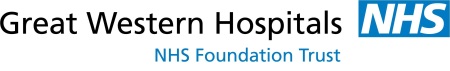 REFERRAL FORMSWINDON COMMUNITY DIABETES SERVICEe-mail: SWICCG.CommunityDiabetesService@nhs.netTel: 01793 696621 		Fax: 01793 487435                             Rapid Access             Home Visit            Joint Consultant/Gp practice based clinic 	      Joint DSN practice based clinicPatient Information:Patient Information:Patient Information:Patient Information:Patient Information:Patient Information:Patient Information:NHS number:NHS number:NHS number:NHS number:NHS number:Name:DOBAddressDate Of Diabetes Diagnosis:                                            Date Of Diabetes Diagnosis:                                            Date Of Diabetes Diagnosis:                                            Date Of Diabetes Diagnosis:                                            Date Of Diabetes Diagnosis:                                            Date Of Diabetes Diagnosis:                                            Type 1                       Type 2Type 1                       Type 2Type 1                       Type 2Type 1                       Type 2Type 1                       Type 2Type 1                       Type 2Diabetes EducationDiabetes EducationDiabetes EducationDiabetes EducationDiabetes EducationDiabetes EducationDiabetes EducationDiabetes EducationDiabetes EducationDiabetes EducationDiabetes EducationDiabetes EducationDESMOND, LIFT Psychology,Weight Management, Steps to Health,Dietbusters, Living with diabetes living Well(please circle as appropriate)DESMOND, LIFT Psychology,Weight Management, Steps to Health,Dietbusters, Living with diabetes living Well(please circle as appropriate)DESMOND, LIFT Psychology,Weight Management, Steps to Health,Dietbusters, Living with diabetes living Well(please circle as appropriate)DESMOND, LIFT Psychology,Weight Management, Steps to Health,Dietbusters, Living with diabetes living Well(please circle as appropriate)DESMOND, LIFT Psychology,Weight Management, Steps to Health,Dietbusters, Living with diabetes living Well(please circle as appropriate)DESMOND, LIFT Psychology,Weight Management, Steps to Health,Dietbusters, Living with diabetes living Well(please circle as appropriate)DESMOND, LIFT Psychology,Weight Management, Steps to Health,Dietbusters, Living with diabetes living Well(please circle as appropriate)Date attended:Date attended:Date attended:Date attended:Date attended:Diabetes EssentialsDiabetes EssentialsDateDateDateResultsResultsResultsResultsResultsResultsResultsBMIBMIWeightWeightBlood pressureBlood pressureLast Foot CheckLast Foot CheckLast Retinal ScreeningLast Retinal ScreeningBlood  TestsBlood  TestsBlood  TestsDateDateResultResultResultDateDateResultResultHbA1cHbA1cHbA1cCreatinineCreatinineCreatinineeGFReGFReGFRTotal cholesterolTotal cholesterolTotal cholesterolTriglyceridesTriglyceridesTriglyceridesNon-HDLNon-HDLNon-HDLHDLHDLHDLUrine TestsUrine TestsUrine TestsDateDateResultResultResultAlbumin/creatinine ratioAlbumin/creatinine ratioAlbumin/creatinine ratioIs the patient under specialist                   Yes                                    NoDiabetes clinic at GWH?Is the patient under specialist                   Yes                                    NoDiabetes clinic at GWH?Is the patient under specialist                   Yes                                    NoDiabetes clinic at GWH?Is the patient under specialist                   Yes                                    NoDiabetes clinic at GWH?Is the patient under specialist                   Yes                                    NoDiabetes clinic at GWH?Is the patient under specialist                   Yes                                    NoDiabetes clinic at GWH?Is the patient under specialist                   Yes                                    NoDiabetes clinic at GWH?Is the patient under specialist                   Yes                                    NoDiabetes clinic at GWH?Is the patient under specialist                   Yes                                    NoDiabetes clinic at GWH?Is the patient under specialist                   Yes                                    NoDiabetes clinic at GWH?Is the patient under specialist                   Yes                                    NoDiabetes clinic at GWH?Is the patient under specialist                   Yes                                    NoDiabetes clinic at GWH?ComorbiditiesComorbiditiesComorbiditiesComorbiditiesComorbiditiesComorbiditiesComorbiditiesComorbiditiesComorbiditiesComorbiditiesComorbiditiesComorbiditiesCurrent anti-diabetes therapy (agent, dose, the date of initiation)Current anti-diabetes therapy (agent, dose, the date of initiation)Current anti-diabetes therapy (agent, dose, the date of initiation)Current anti-diabetes therapy (agent, dose, the date of initiation)Current anti-diabetes therapy (agent, dose, the date of initiation)Current anti-diabetes therapy (agent, dose, the date of initiation)Current anti-diabetes therapy (agent, dose, the date of initiation)Current anti-diabetes therapy (agent, dose, the date of initiation)Current anti-diabetes therapy (agent, dose, the date of initiation)Current anti-diabetes therapy (agent, dose, the date of initiation)Current anti-diabetes therapy (agent, dose, the date of initiation)Current anti-diabetes therapy (agent, dose, the date of initiation)Previous anti-diabetes therapy  (length of rx, reasons for stopping)Previous anti-diabetes therapy  (length of rx, reasons for stopping)Previous anti-diabetes therapy  (length of rx, reasons for stopping)Previous anti-diabetes therapy  (length of rx, reasons for stopping)Previous anti-diabetes therapy  (length of rx, reasons for stopping)Previous anti-diabetes therapy  (length of rx, reasons for stopping)Previous anti-diabetes therapy  (length of rx, reasons for stopping)Previous anti-diabetes therapy  (length of rx, reasons for stopping)Previous anti-diabetes therapy  (length of rx, reasons for stopping)Previous anti-diabetes therapy  (length of rx, reasons for stopping)Previous anti-diabetes therapy  (length of rx, reasons for stopping)Previous anti-diabetes therapy  (length of rx, reasons for stopping)Repeat list of medications (to be attached)Repeat list of medications (to be attached)Repeat list of medications (to be attached)Repeat list of medications (to be attached)Repeat list of medications (to be attached)Repeat list of medications (to be attached)Repeat list of medications (to be attached)Repeat list of medications (to be attached)Repeat list of medications (to be attached)Repeat list of medications (to be attached)Repeat list of medications (to be attached)Repeat list of medications (to be attached)Reason for referral – please state clearly the reasons for referring this patientReason for referral – please state clearly the reasons for referring this patientReason for referral – please state clearly the reasons for referring this patientReason for referral – please state clearly the reasons for referring this patientReason for referral – please state clearly the reasons for referring this patientReason for referral – please state clearly the reasons for referring this patientReason for referral – please state clearly the reasons for referring this patientReason for referral – please state clearly the reasons for referring this patientReason for referral – please state clearly the reasons for referring this patientReason for referral – please state clearly the reasons for referring this patientReason for referral – please state clearly the reasons for referring this patientReason for referral – please state clearly the reasons for referring this patientReferrer (print name)Referrer (print name)Referrer (print name)Referrer (print name)Tel  no:Tel  no:Tel  no:Tel  no:Tel  no:Date:Date:GPGPGPGPName of the practiceName of the practiceName of the practiceName of the practiceName of the practice